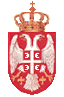 Република СрбијаМинистарство науке, технолошког развоја и иновацијаКОРИСНИЧКО УПУТСТВО ЗА РАД У АПЛИКАЦИЈИ  Е-НАУКА – АДМИНИСТРАТИВНИ ПОДСИСТЕМУлога: Подносилац захтева за акредитацију универзитетаЈануар 2023.САДРЖАЈЗахтев за акредитацију универзитета1.1 Преглед захтева за акредитацију универзитетаУлога: Акредитација универзитетаФункција је претрага захтева за акредитацију универзитета Акредитација универзитета види захтеве за акредитацију универзитета чији је корисник контакт. У гриду су приказани подаци Врста захтева, назив НИО, ЦИВ (Центар изузетних вредности) , деловодни бројеви и датуми завођења захтева у НИО и Министарству.Са форме Претрага акредитација НИО омогућено је креирање новог Захтева за акредитацију универзитета.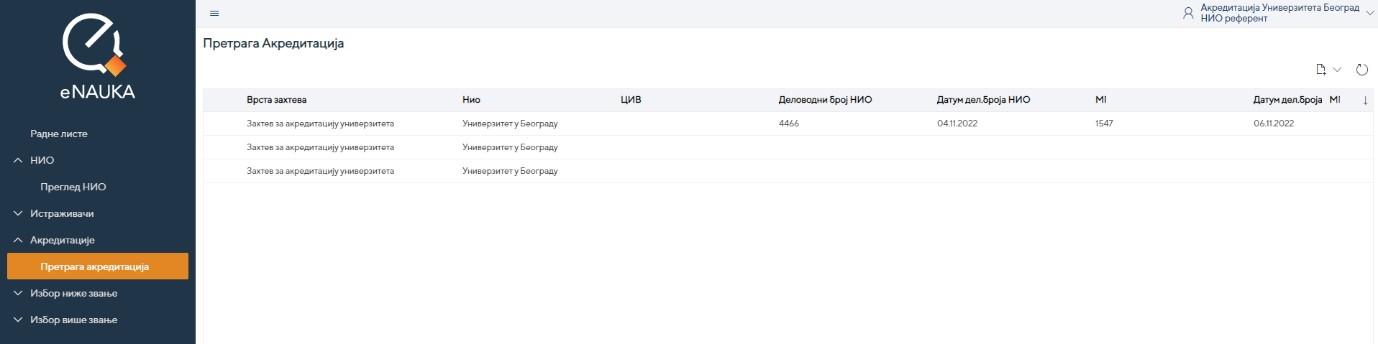 Слика 1:Претрага захтева за акредитацију универзитета1.2 Креирање захтеваОдмах након логовања Акредитација универзита на менију са леве стране екрана бира линк Акредитације/Претрага акредитација и на екрану који подразумева грид са креираним захтевима у различитим стањима бира опцију Креирање .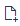 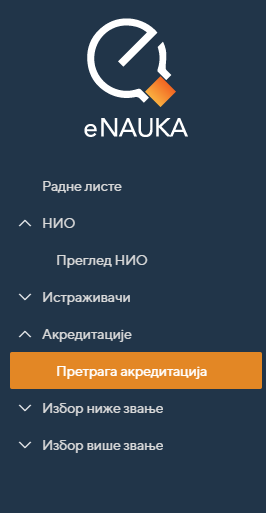 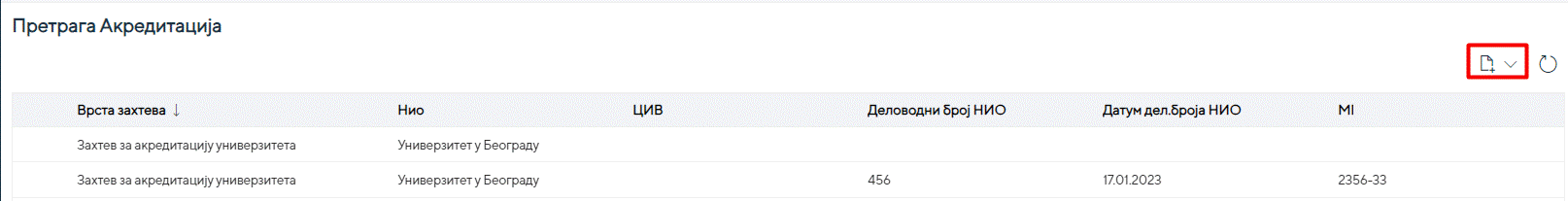 Слика 2:Опција за креирање захтеваАкредитација универзитета добија дијалог за креирање захтева и пребацивање на Радну листу.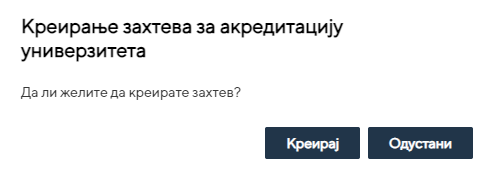 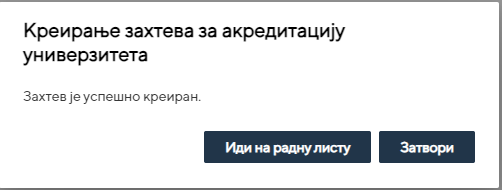 Слика 3:Креирање захтеваНакон креирања захтева Акредитација универзитета на менију бира линк Радне листе и у њој налази свој новокреирани захтев.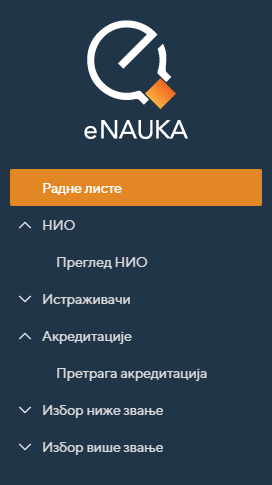 Корисник се позиционира на креирани захтев (задатак) који има стање „Преузимање захтева за обраду“ и бира опцију у горњем менију за Преузимање захтева.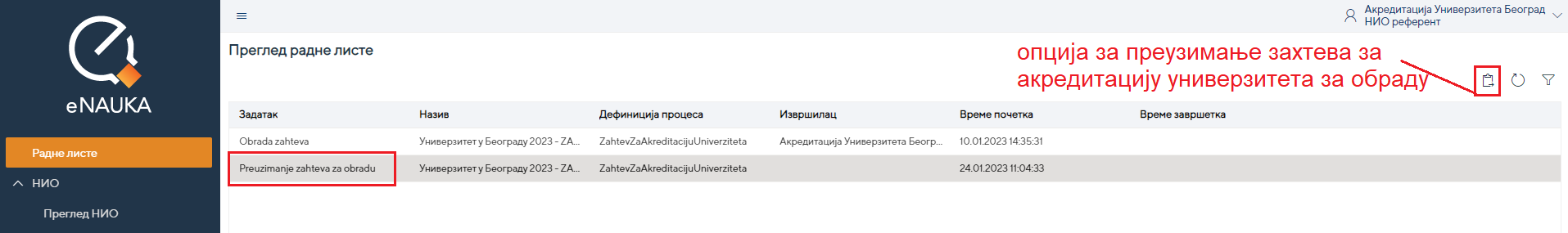 Слика 4:Радна листа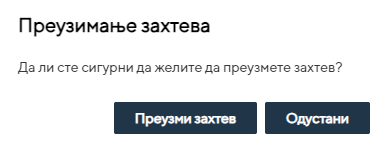 Слика 5:Преузимање захтеваЗахтев (задатак) прелази у стање Обрада захтева.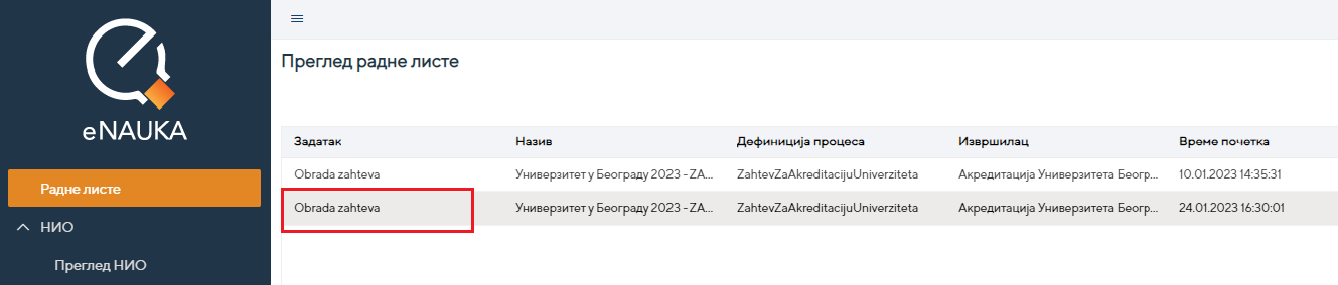 1.3 Секције у захтеву за акредитацију универзитетаДуплим кликом на селектованом захтеву отвара се захтев који Акредитација универзитета даље попуњава. Захтев је подељен на секције, потребно је да буду попуњене све што се проверава табом .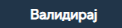 Редослед приказивања секција на форми:Основни идентификациони подаци и статус универзитетаДелатност универзитетаОснивање универзитетаРектор универзитетаСавет универзитетаСенатНаучноистраживачки пројекти где је универзитет носилац који су финансирани из националних фондоваПројекти међународне сарадњеНаучноистраживачка сарадња универзитета са привредним и другим организацијама у оцењиваном периодуНаучноистраживачки кадрови универзитетаПростор за обављање научноистраживачке делатности који користи универзитетКључна опрема у власништву универзитетаБиблиотечки и информатички ресурсиДокумента (докази) захтева за акредитацију1.4 Основни идентификациони подаци и статус универзитетаУ првој секцији Основни идентификациони подаци и статус универзитета корисник уписује Број акта претходне акредитације и Датум акта претходне акредитације.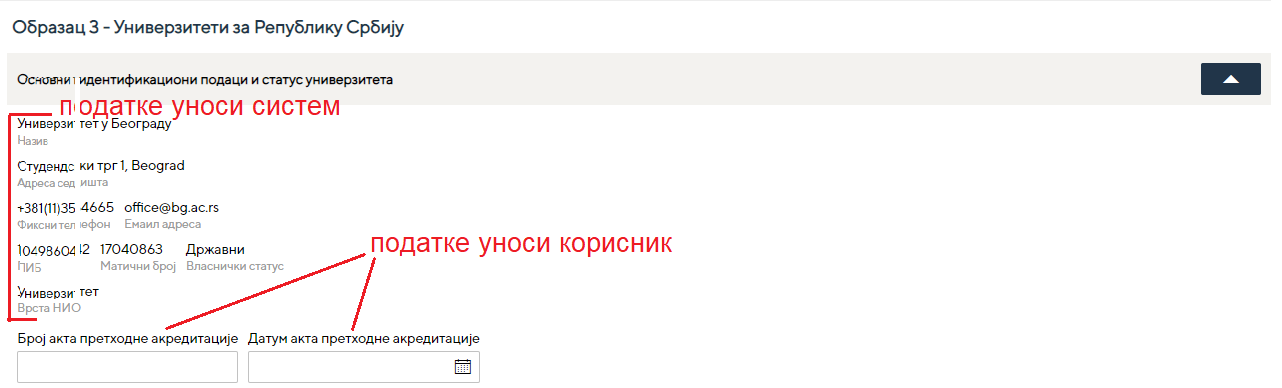 Слика 6: Основни идентификациони подаци и статус универзитета1.5 Делатност универзитетаСекција Делатност универзитета има само једну секцију: Научна област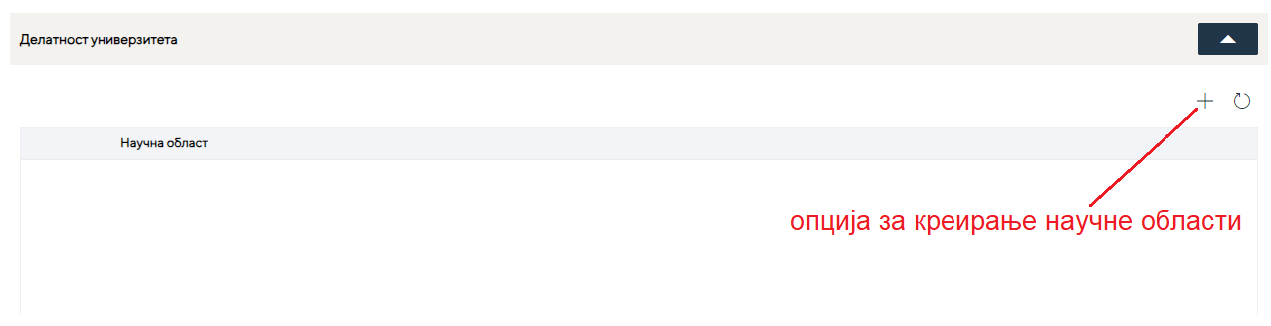 Слика 7: Делатност универзитетаКликом на опцију за креирање корисник бира научну област коју додаје. 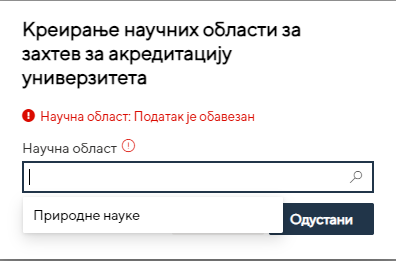 Слика 8: Креирање научне областиКада је први пут креирана научна област, систем ће приказати научну област у виду списка. На таквој форми биће доступна акција додавање нове научне области иконицом  и брисање научне области из захтева, иконицом  која ће бити доступна селектовањем једне научне области.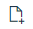 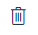 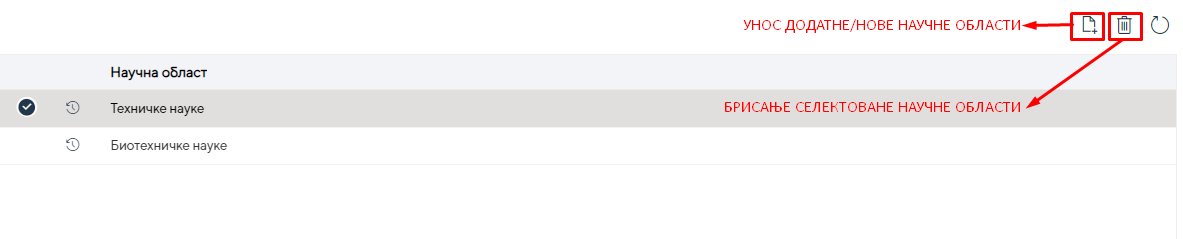 Слика 9: Опције за научну областНАПОМЕНА: За акредитацију универзитета треба додати најмање три научне области. Скуп научних области које су на располагању за избор је заправо скуп акредитованих научних области чланица Универзитета.1.6 Оснивање универзитетаУ секцији Оснивање универзитета обавезна поља за унос су: Број акта оснивања, Датум акта оснивања и Назив свих власника.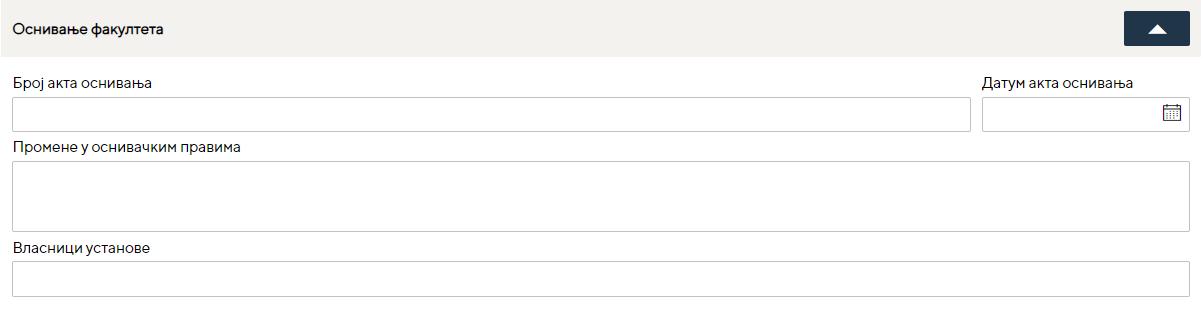 Слика 10: Оснивање универзитета1.7 Ректор универзитетаУ секцији Ректор универзитета унос података је обавезан за сва поља. 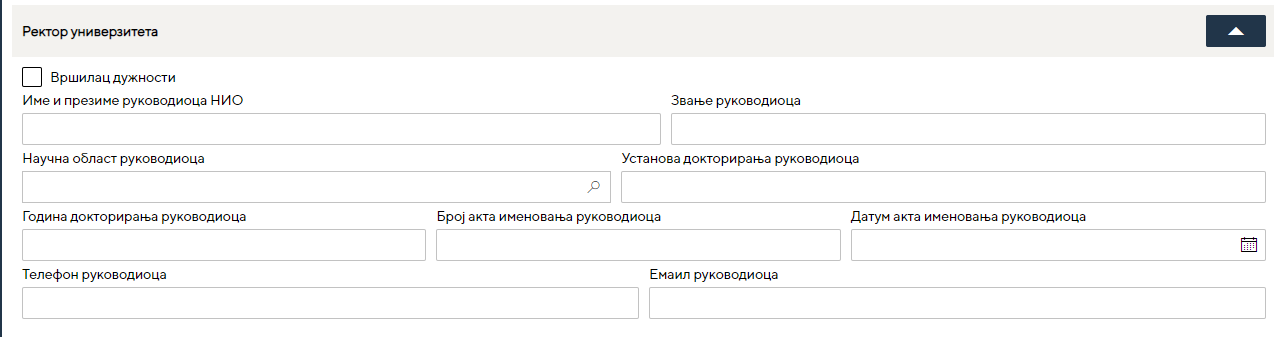 Слика 11: Ректор универзитета1.8 Савет универзитетаУ секцији Савет универзитета унос података је обавезан за сва поља.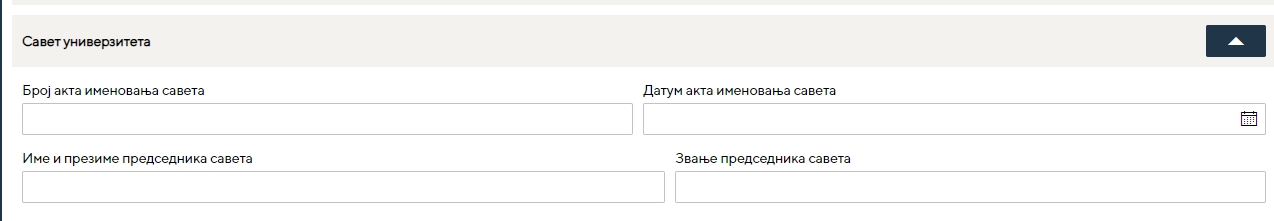 Слика 12: Савет универзитета1.9 СенатУ секцији Сенат унос података је обавезан за сва поља.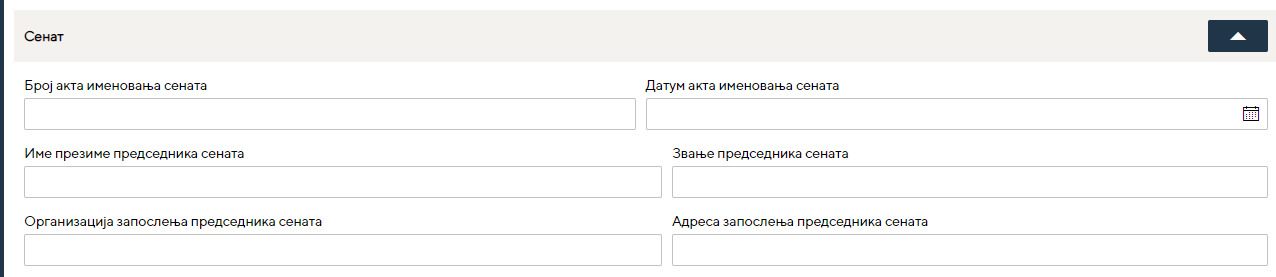 Слика 13: Сенат универзитетаНаучноистраживачки пројекти где је универзитет носилац који су финансирани из националних фондоваУ секцији Научноистраживачки пројекти где је универзитет носилац који су финансирани из националних фондова уносе се пројекти финансирани из националних фондова.Када се захтев први пут креира, форма за унос првог националног пројекта биће приказана: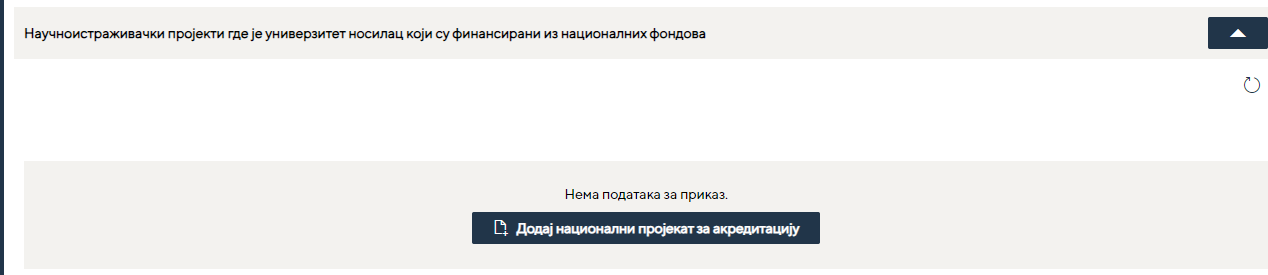 Корисник креира национални пројекат иконицом .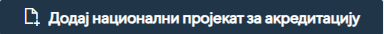 Обавезан је унос свих поља.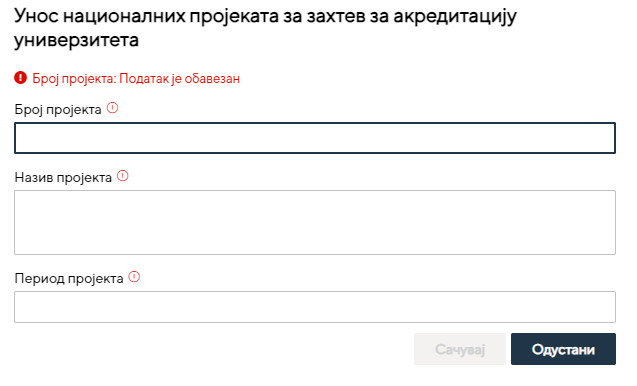 Слика 14: Научноистраживачки пројекти где је универзитет носилац који су финансирани из националних фондоваНакон тога систем отвара форму на којој ће бити доступна акција додавање нових националних пројеката, иконицом  и брисање националних пројеката, иконицом  која ће бити доступна селектовањем једног реда националног пројекта.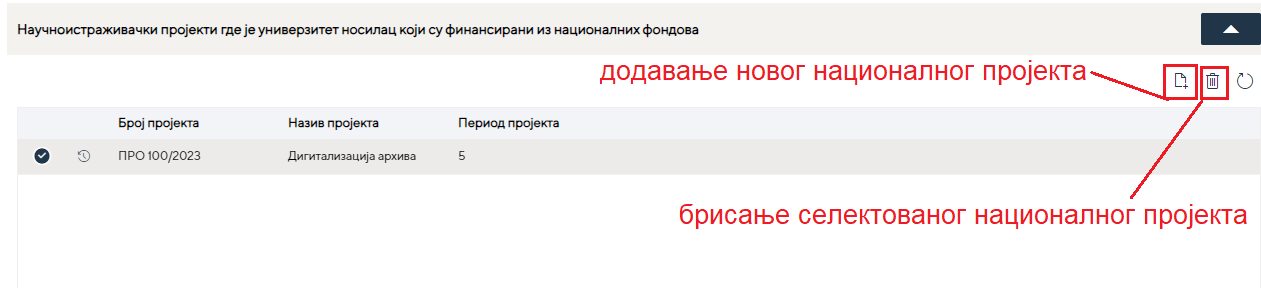 Слика 15: Опције за додавање и брисање националног пројектаПројекти међународне сарадњеУ секцији Пројекти међународне сарадње уносе се Међународни пројекти за захтев за акредитацију НИО.Када се захтев први пут креира, форма за унос првог међународног пројекта биће приказана: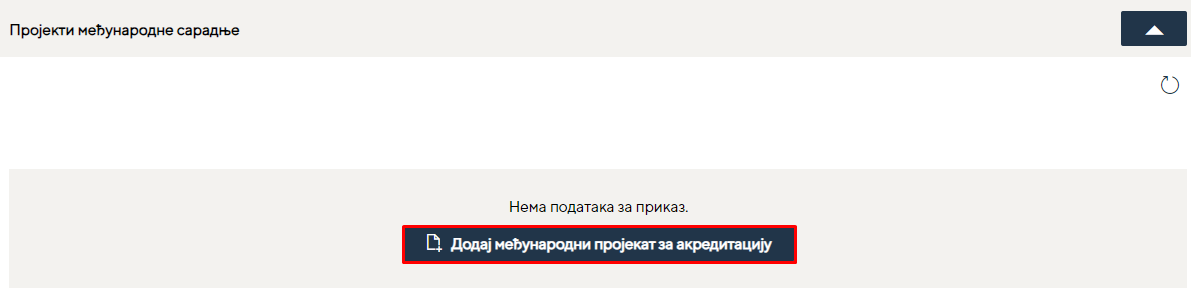 Корисник креира међународни пројекат иконицом .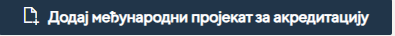 Обавезан је унос свих поља.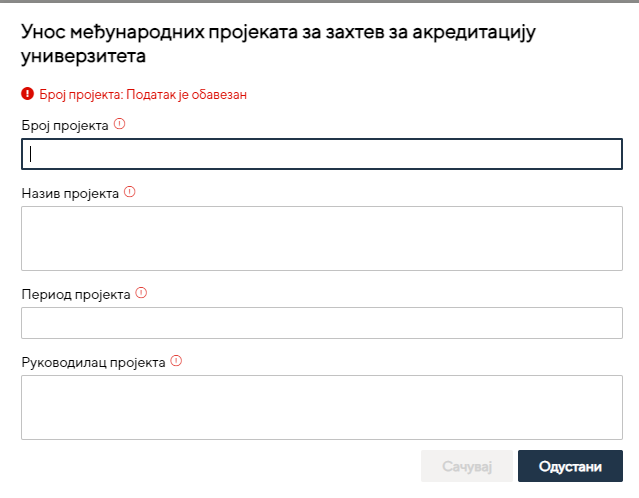 Слика 16: Пројекти међународне сарадњеНакон тога, систем отвара форму на којој ће бити доступна акција додавање нових међународних пројеката, иконицом  и брисање међународних пројеката, иконицом  која ће бити доступна селектовањем једног реда међународног пројекта.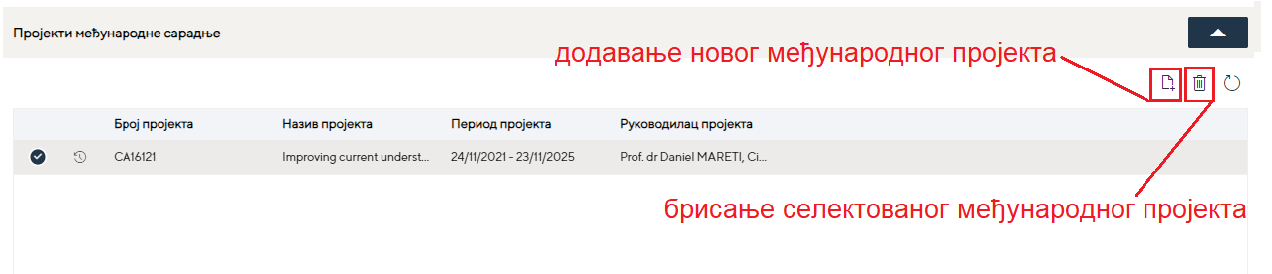 Слика 17: Опције за пројекте међународне сарадњеНаучноистраживачка сарадња универзитета са привредним и другим организацијама у оцењиваном периодуУ секцији Научноистраживачка сарадња универзитета са привредним и другим организацијама у оцењиваном периоду уносе се Пројекти сарадње са привредом за захтев за акредитацију НИО.Када се захтев за акредитацију први пут креира, форма за унос првог пројекта биће приказана: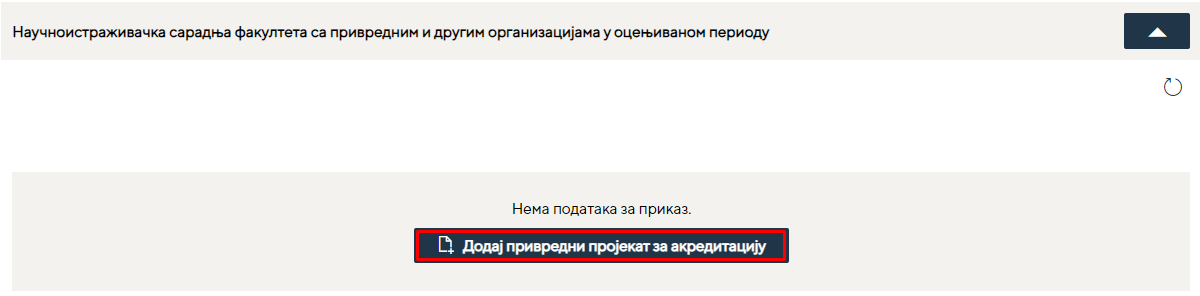 Корисник креира пројекат сарадње са привредом иконицом .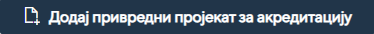 Обавезан је унос свих поља.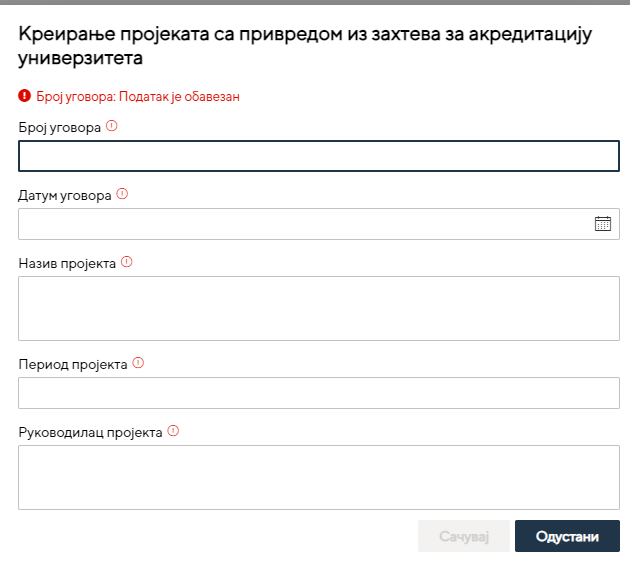 Слика 18: Научноистраживачка сарадња универзитета са привредним и другим организацијама у оцењиваном периодуНакон тога, систем отвара форму на којој ће бити доступна акција додавање нових пројеката са привредом, иконицом  и брисање пројеката са привредом, иконицом  која ће бити доступна селектовањем једног реда пројекта.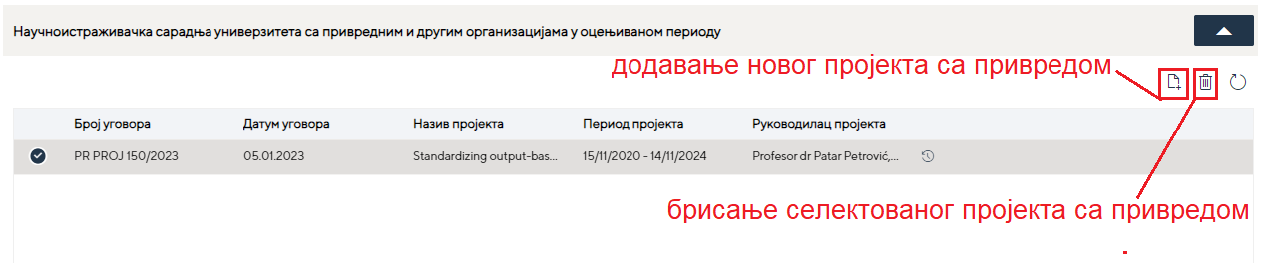 Слика 19:Опције за научноистраживачку сарадњу универзитета са привредним и другим организацијама1.13 Научноистраживачки кадрови универзитетаУ секцији Научноистраживачки кадрови универзитета корисник уноси: Укупан број запослених само при универзитету (углавном је то администрација), Број стипендиста и Број младих талената. Систем приказује број истраживача по врстама звања на основу података из Регистра истраживача (сабира све активне истраживаче са 100% радног ангажовања на чланицама датог универзитета).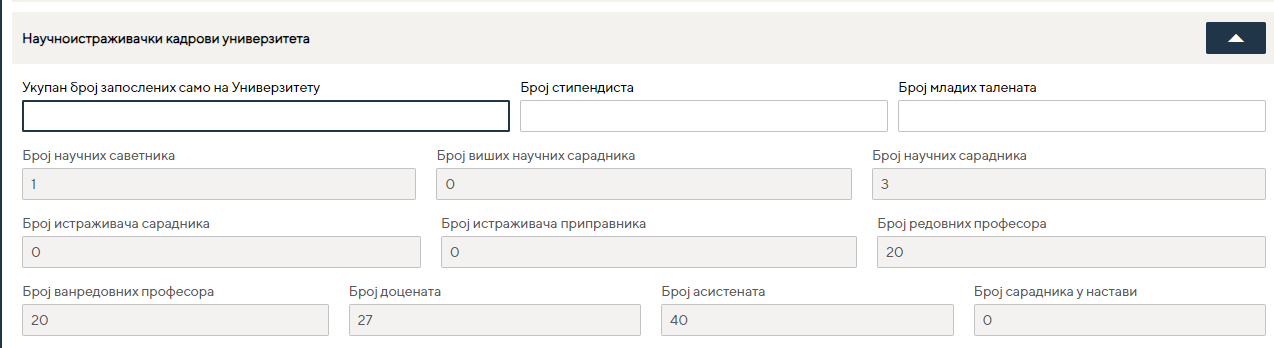 Слика 20: Научноистраживачки кадрови универзитета1.14 Простор за обављање научноистраживачке делатности који користи универзитетПростор којим располаже (користи) универзитет (пословне зграде, лабораторијски простор, помоћни објекти). Мора бити уписан најмање један од података: Простор власништво или Простор закуп или Право коришћења простора. Уколико су уписани ови подаци морају бити већи или једнаки 0.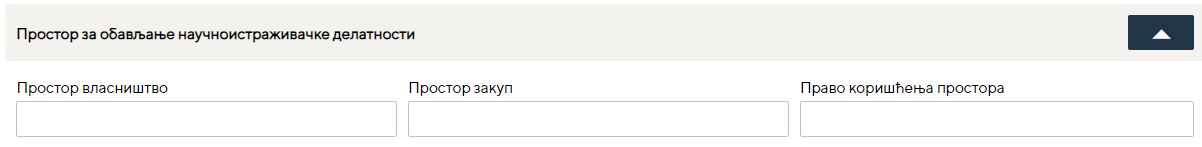 Слика 21: Простор за обављање научноистраживачке делатности1.15 Кључна опрема у власништву универзитетаКреирањем новог захтева за акредитацију универзитета, форма за унос опреме коју НИО користи, биће приказана: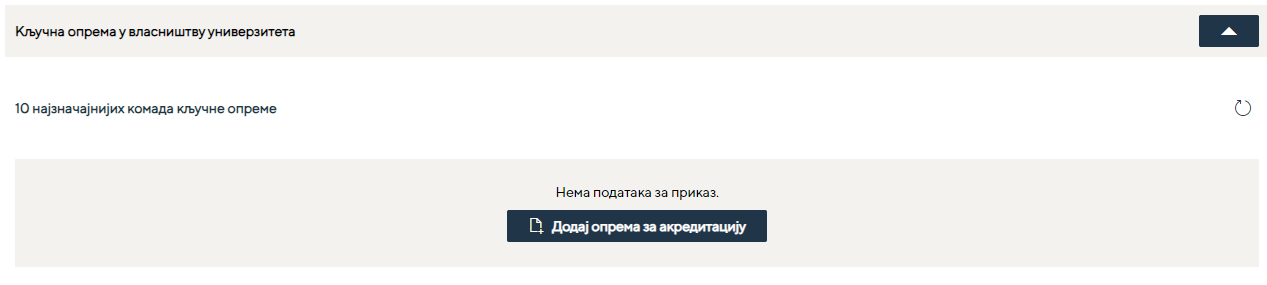 Корисник уноси најмање 10 најзначајнијих комада кључне опреме кликом на опцију .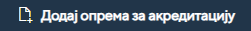 Обавезан је унос података за сва приказана поља.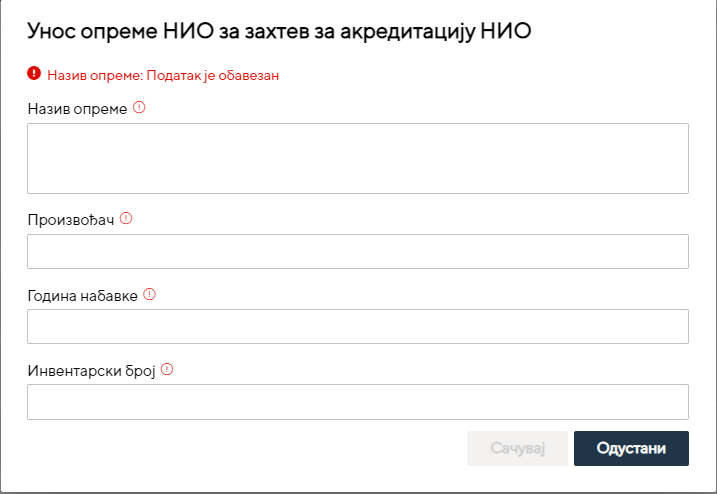 Слика 22: Кључна опрема за обављање научноистраживачке делатностиКада је први пут унета опрема НИО за захетв за акредитацију , систем ће приказати опрему у виду списка. На таквој форми биће доступна акција додавање нове опреме, иконицом  и брисање опреме  из захтева, иконицом  која ће бити доступна селектовањем једног реда опреме.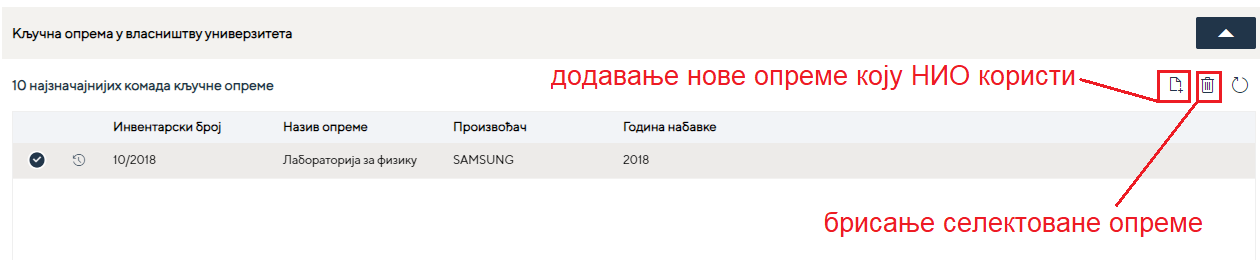 Слика 23: Опције са кључном опремом за обављање научноистраживачке делатности1.16 Библиотечки и информатички ресурсиУ секцији Библиотечки и информатички ресурси корисник може да одабере да ли постоје или не Сопствена библиотека и Институционални репозиторијум.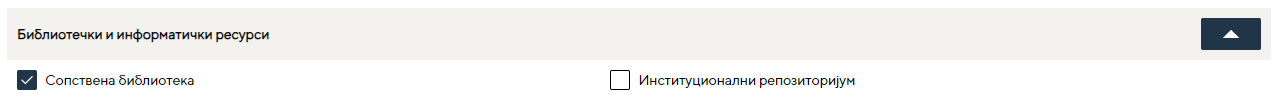 Слика 24: Библиотечки и информатички ресурси1.17 Документа (докази) захтева за акредитацијуУ овој секцији корисник доставља сва потребна скенирана документа за акредитацију универзитета. Кликом на иконицу за додавање докумената корисник добија дијалог у коме доставља документ са свог рачунара под одређеним називом који бира у дијалогу.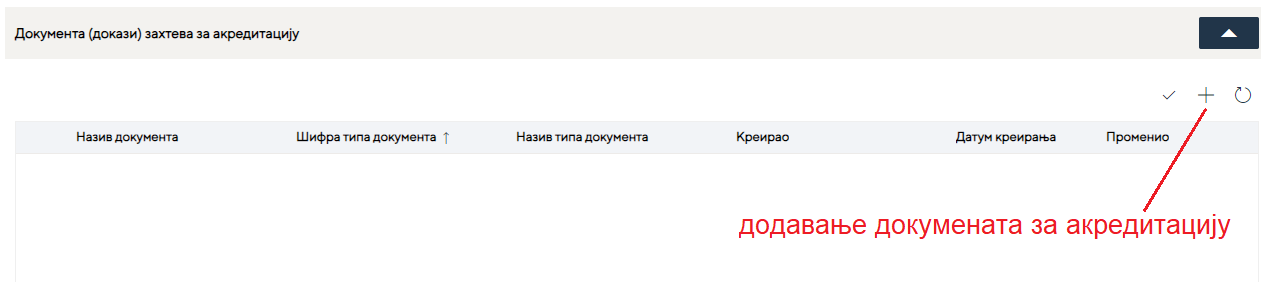 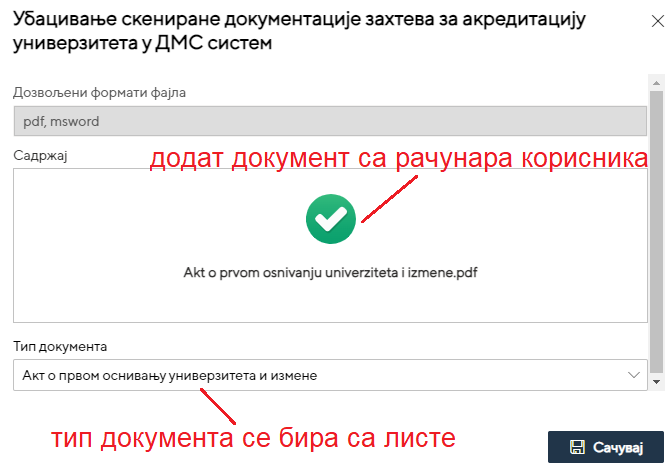 Слика 25:Убацивање скениране документације захтева за акредитацију универзитетаКорисник додати документ можеи да обрише и прегледа његов садржај позиционирањем на запис са документом и бирањем опције за Брисање и Преглед садржаја.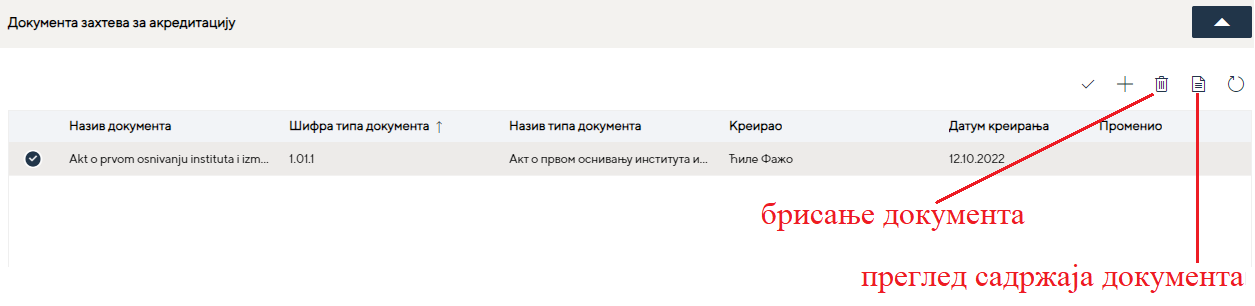 Слика 26:Опције за рад са документима за акредитацију универзитетаКада корисник унесе сву потребну скенирану документацију валидира сва потребна документа опцијом за валидацију у менију .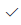  Обрада захтева и валидација унетих податакаКада се попуне све секције корисник бира једну од акција/таба које су понуђене у горњем десном углу захтева за акредитацију универзитета.Поље/таб  доступно је након уноса или ажурирања података.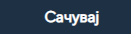 Захтев се након акције Сачувај враћа на Радну листу.Поље/таб  , када су све секције попуњене, корисник уз помоћ Валидације може да прегледа да ли су сви унети подаци исправни и попуњена су сва обавезна поља.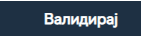 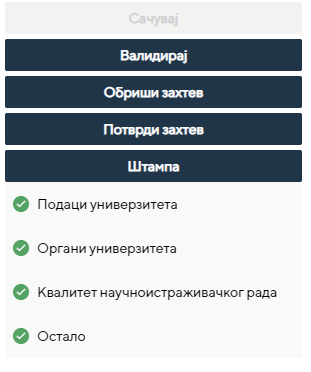 Слика 27:Опције Валидирај, Обриши захтев, Потврди захтв и ШтампаПоље/таб  , корисник може да обрише захтев за акредитацију универзитета, док је захтев у стању „У припреми“.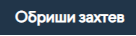 Поље/таб , служи за креирање захтева у PDF формaту. Штампа захтева врши се након уноса података за све секције.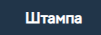 Поље/таб , корисник Потврђује да је обрада захтева завршена и да захтев можемо да пошаљемо на потписивање.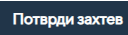 1.19 Потврђивање захтеваПотврђивање захтева / Завршена обрада захтева за акредитацију универзитета, подразумева да је корисник извршио:Валидацију унетих података (систем не приказује грешку), Унета је обавезна документација за захтев за акредитацију универзитета и Урађена је валидација докумената (систем је потврдио да су унети сви потребни документи),Креирана је Штампа захтева (PDF образац захтева)Након ове провере, потребно је да корисник кликне на поље , систем ће обрадити захтев и захтев ће бити видљив на Радној листи са новим задатком (стање захтева) Преузимање захтева за потписивање.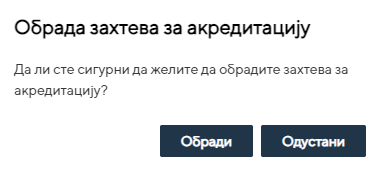 Слика 28:Потврда захтеваНакон Потврде обраде захтева, ажурирање захтева није доступно. Преузимање захтева на потписивањеСелектовањем захтева на Радној листи који има Задатак „Преузимање захтева за потписивање“ и бирањем опције у менију  корисник врши преузимање захтева на потписивање.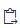 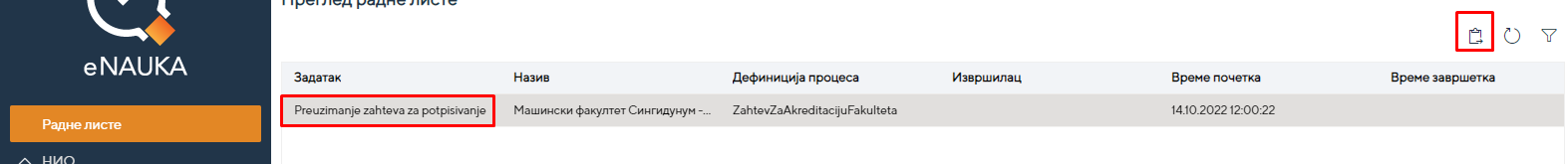 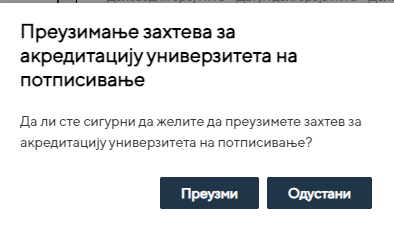 Слика 29:Преузимање захтева на потписивањеЗахтев (задатак) у Радној листи добија стање Потписивање захтева. Потписивање захтеваДвокликом на захтев који има Задатак „Поптисивање захтева“ у Радној листи отварамо захтев за акредитацију универзитета и у горњем десном углу бирамо Опцију за потписивање, иконица .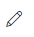 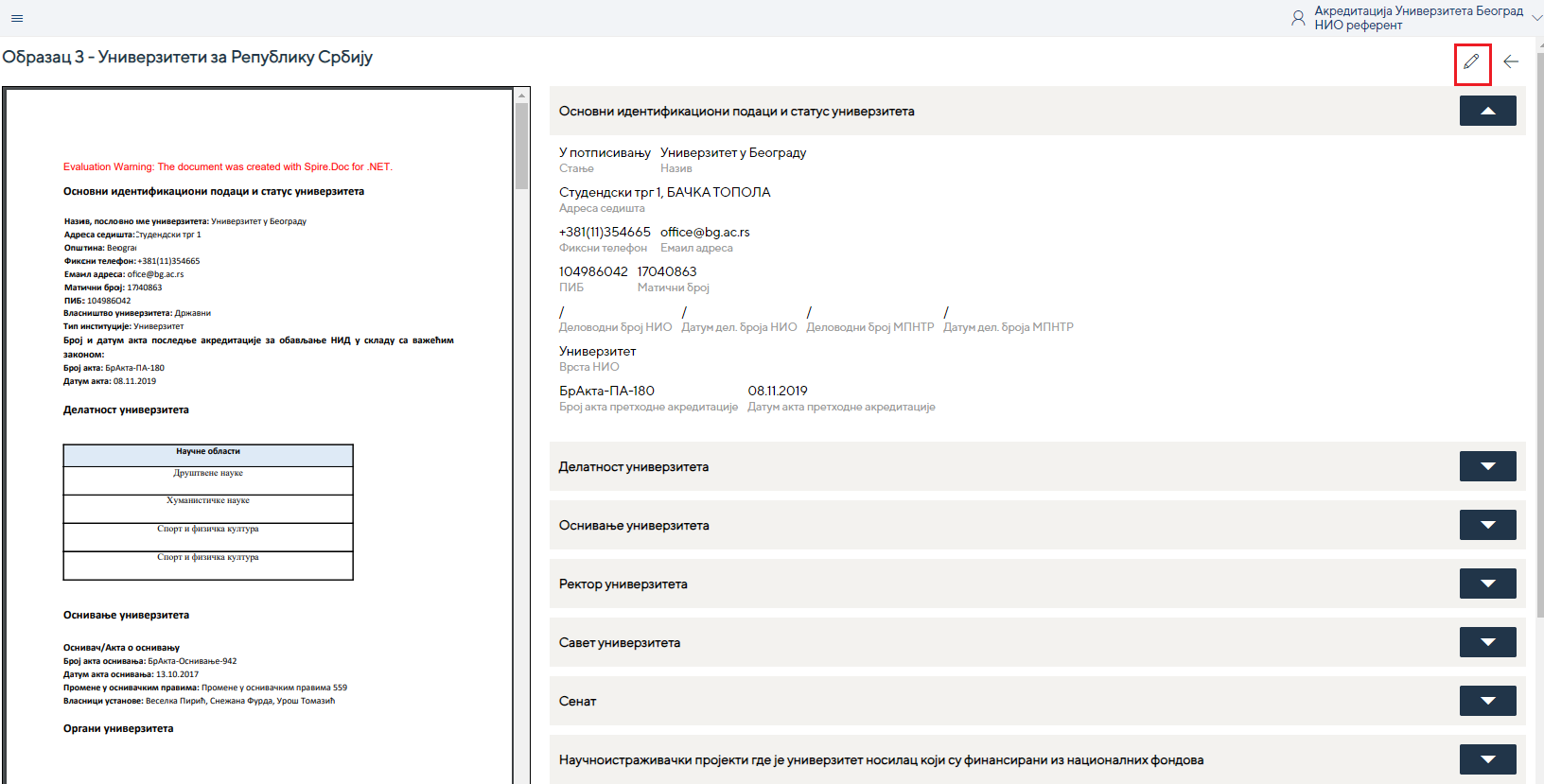 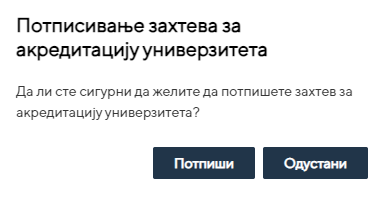 Слика 30:Потписивање захтеваЗахтев (задатак) у Радној листи добија стање Преузимање захтева за завођење.  Преузимање захтева за завођење у НИОСелектовањем захтева са Задатком „Преузимање захтева за завођење НИО“ у Радној листи и бирањем опције у менију  корисник врши Преузимање захтева на завођење у НИО.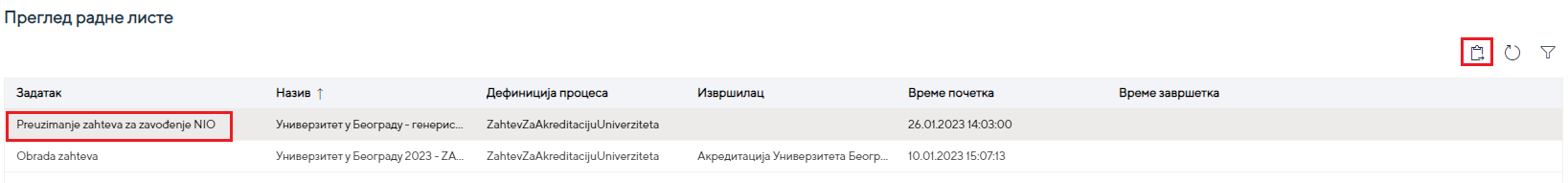 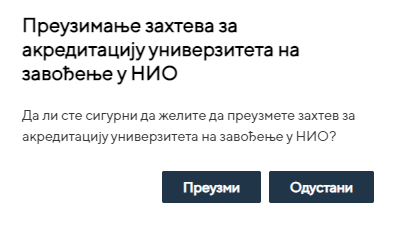 Слика 31: Преузимање захтева за завођење у НИОЗахтев (задатак) у Радној листи добија стање Унос деловодној броја НИО. Унос деловодног броја НИОСелектовањем захтева са Задатком „Унос деловодног броја НИО“  у Радној листи и бирањем опције у менију  корисник врши Унос деловодног броја НИО.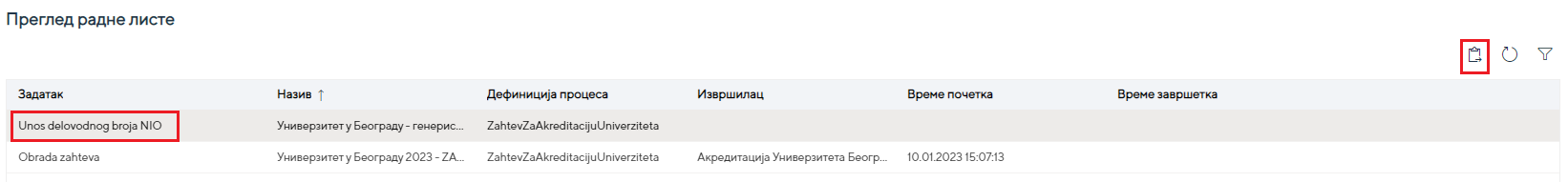 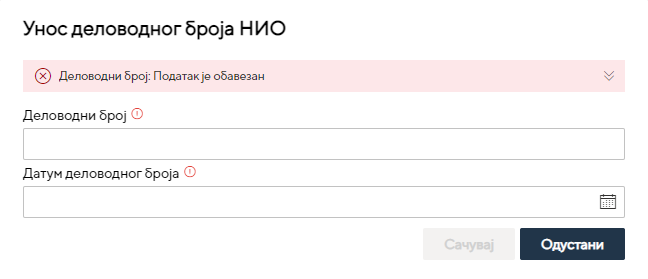 Слика 32: Унос деловодног броја НИОКада је за захтев унет деловодни број и датум деловодног броја завођења захтева у НИО, корисник шаље захтев за акредитацију универзитета у Министарство.Слање захтева за акредитацију универзитета у МинистарствоДвокликом на захтев који има Задатак „Унос деловодног броја НИО“  у Радној листи отварамо захтев и у горњем десном углу бирамо Опцију за слање захтева за акредитацију универзитета Министарству који даље иде на обраду код Секретара одбора за акредитацију НИО.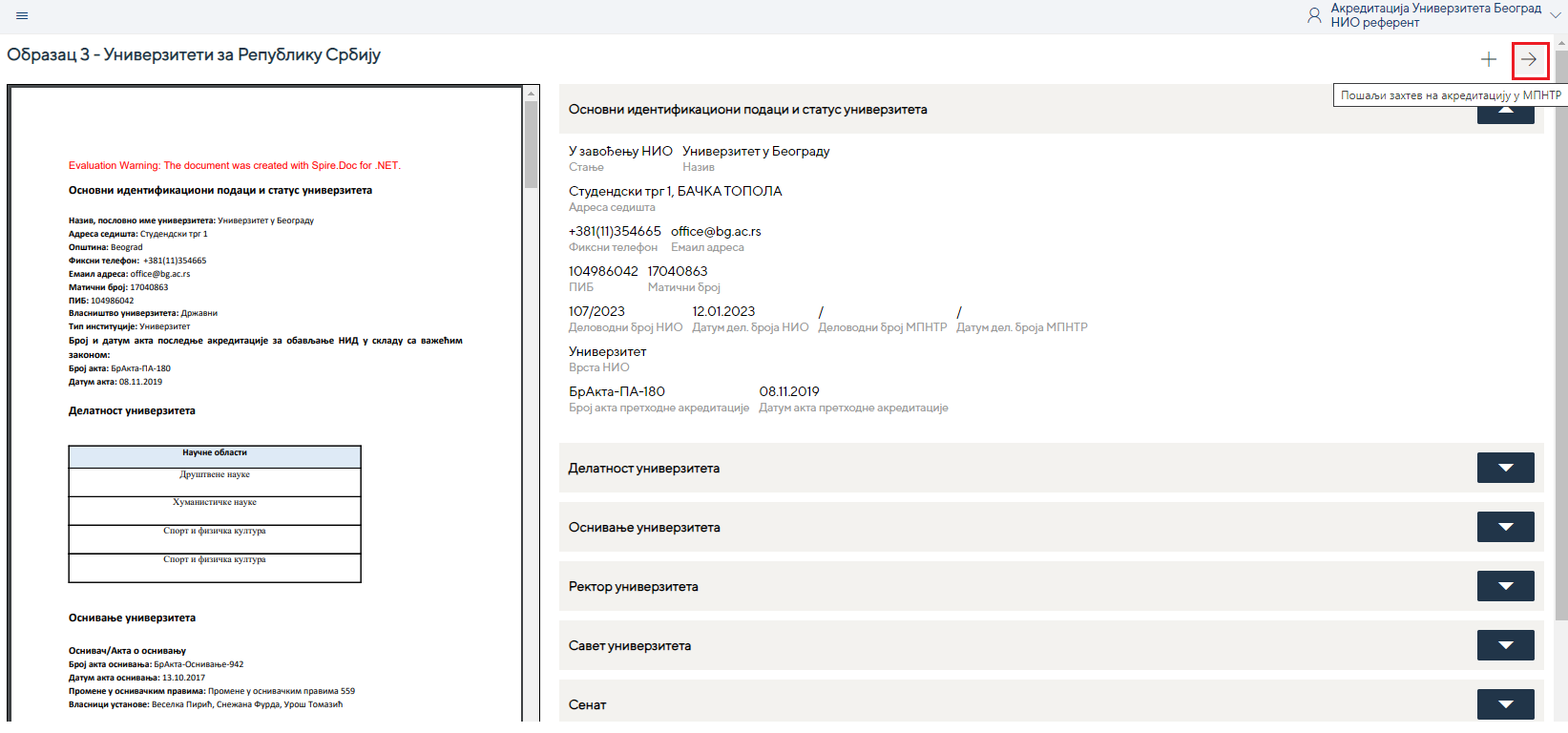 Слика 33: Слање захтева за акредитацију универзитета у Министарство